x 3	x 2x 1	x 6x 3	 x 3рис 7.LS-31.Редакция от 29.12.15Инструкция по сборке шкафа индивидуального пользования LS-31.Порядок установки полок:рис. 6Полка леваяПолка правая	  Осьрис 9.Ребро1	2Конструкция шкафа предусматривает сборку или на саморезах, или на заклепках. В случае сбора на заклепках, они устанавливаются вместо саморезов, а также дополнительно в местах, указанных на рисунках.Примечание:Стрелки с цифрами обозначают порядок действий при установкеУстановить правую полку в зацепы на правой стенке и перегородке.Установить левые полки одной стороной в зацепы.Вторую сторону левых полок закрепить винтами и гайками-"барашками" (рис.6)Порядок установки дверей:Вставить оси в отверстия в дне и крыше до упора (рис 7,8):в нижнее отверстие обычную пластиковую ось;в верхее отверстие пластиковуюс подпружиненным металлическим стержнем;	  Одеть дверь на нижнюю ось.КрючокОсь3	x 4илиx 4ПерегородкаПодвести верхний угол двери к верхней оси, утопить подпружиненный шток оси и вставить дверь. Ось должна "отщелкнутся" в отверстие двери.Примечание. Перед установкой двери убедитесь что шток оси свободно входит в отверстия, при необходимости ( не входит шток ) очистить отверстия от краски.Важно! При наличии вертикального люфта двери, необходимо устранить его, путем подкладывания регулировочной шайбы (входит в комплектацию) под осьПорядок установки крючка для полотенца:Установить крючок прямыми концами в отверстие ребра по диагонали (см. рис.9)Сжать крючокПовернуть крючок вниз, так чтобы правый и левый загиб стали параллельнырис 8.При установке трубы, S-образные крючки одевать изнутри локера. В каждую ячейку по 2 штуки.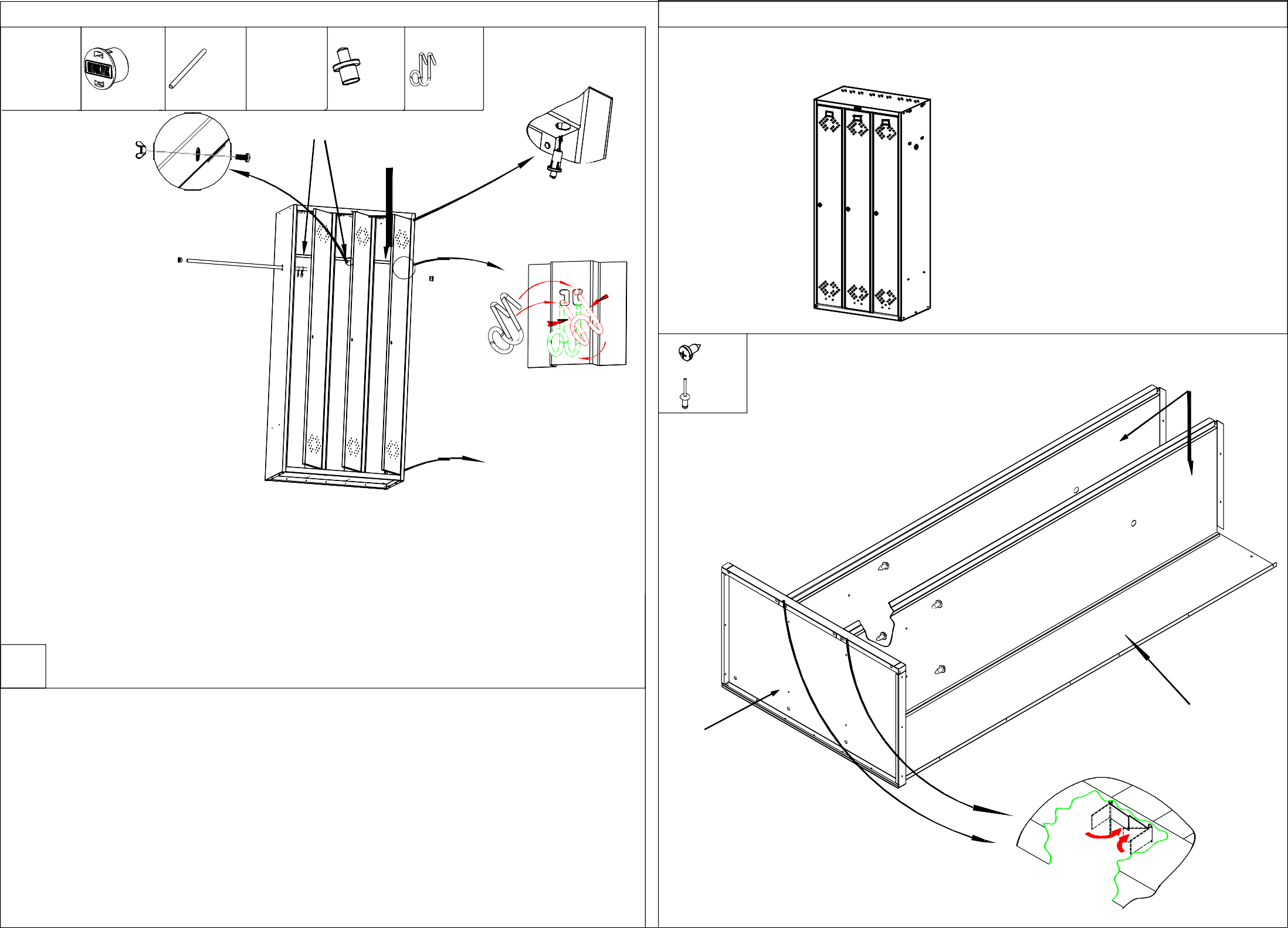 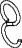 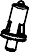 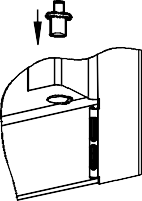 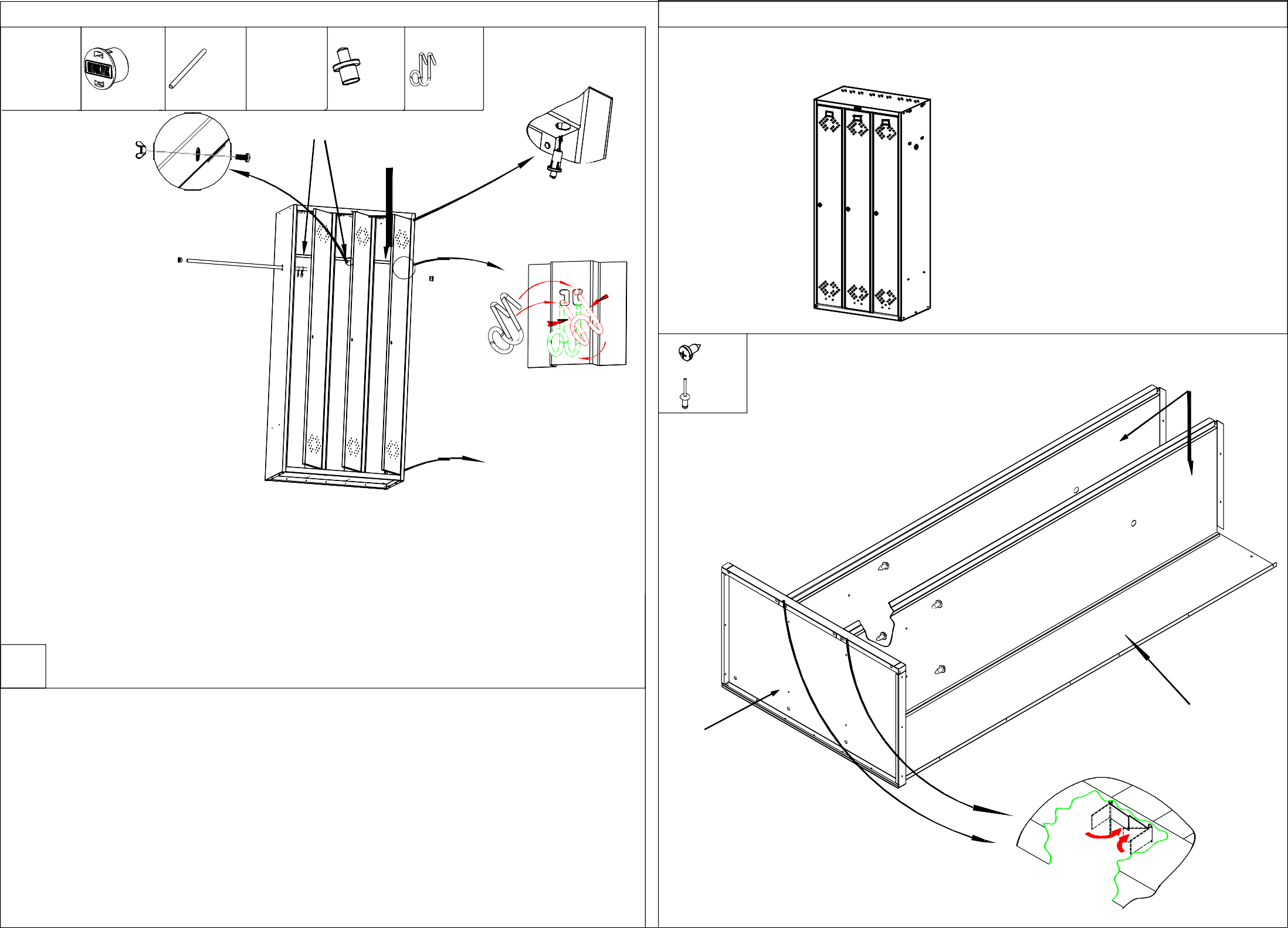 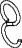 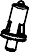 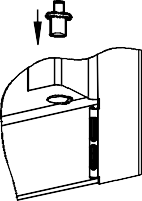 Пояснения к инструкции.Последовательность сборки указана порядковым номером в нижнем левом углу каждого изображения сборочной операции.Тип и количество крепежных изделий и комплектющих для основных сборочных операций указан в левом верхнем углу изображения.Рекомендации по эксплуатации шкафа.1. Установку локера следует производить на ровной горизонтальной поверхности.Примечания1. Возможны конструктивные изменения, не учтенные в данной инструкции.ОснованиеУстановить перегородки, отогнуть язычки согласно выноске.Вкрутить шурупы (установить заклепки).Стенка задняя правая (широкая)LS-31.Редакция от 29.12.15x 6илиx 6Рис. 1Рис. 2x 2или	x 4x 2Рис. 5КрышаВид сзади шкафа1	x 4	32Рис. 4Крыша	Стенка задняяСтенка боковаяВыступ отогнутьБоковая стенкаОснованиеЯзычок отогнутьна 150°-180°2Установить локер вертикальноВкрутить два шурупа (2 заклепки),(рис. 4)Установить левую боковую стенку (Рис. 1)Отогнуть язычки и вкрутить шурупы (установить заклепки)(Рис. 2)x 6Рис. 3Установить крышу, и отогнуть язычки. (рис 5)Примечание: Боковые гибы крыши вставляются внутрь шкафа между боковой стенкой и язычками. Задний гиб согласно вырубки.5. Установить дверные упоры согласно рис.5илиx 6Вкрутить шурупы (установить заклепки)х 19x 6	илих 19Подпятник12Язычок отогнутьна 150°-180°Установить пластиковые подпятники в соответствующие отверстия на основании шкафа, согласно рисуннкаУстановить правую боковую стенку (Рис 3).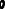 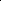 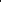 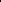 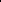 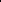 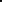 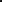 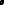 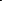 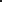 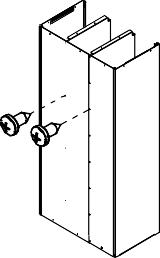 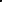 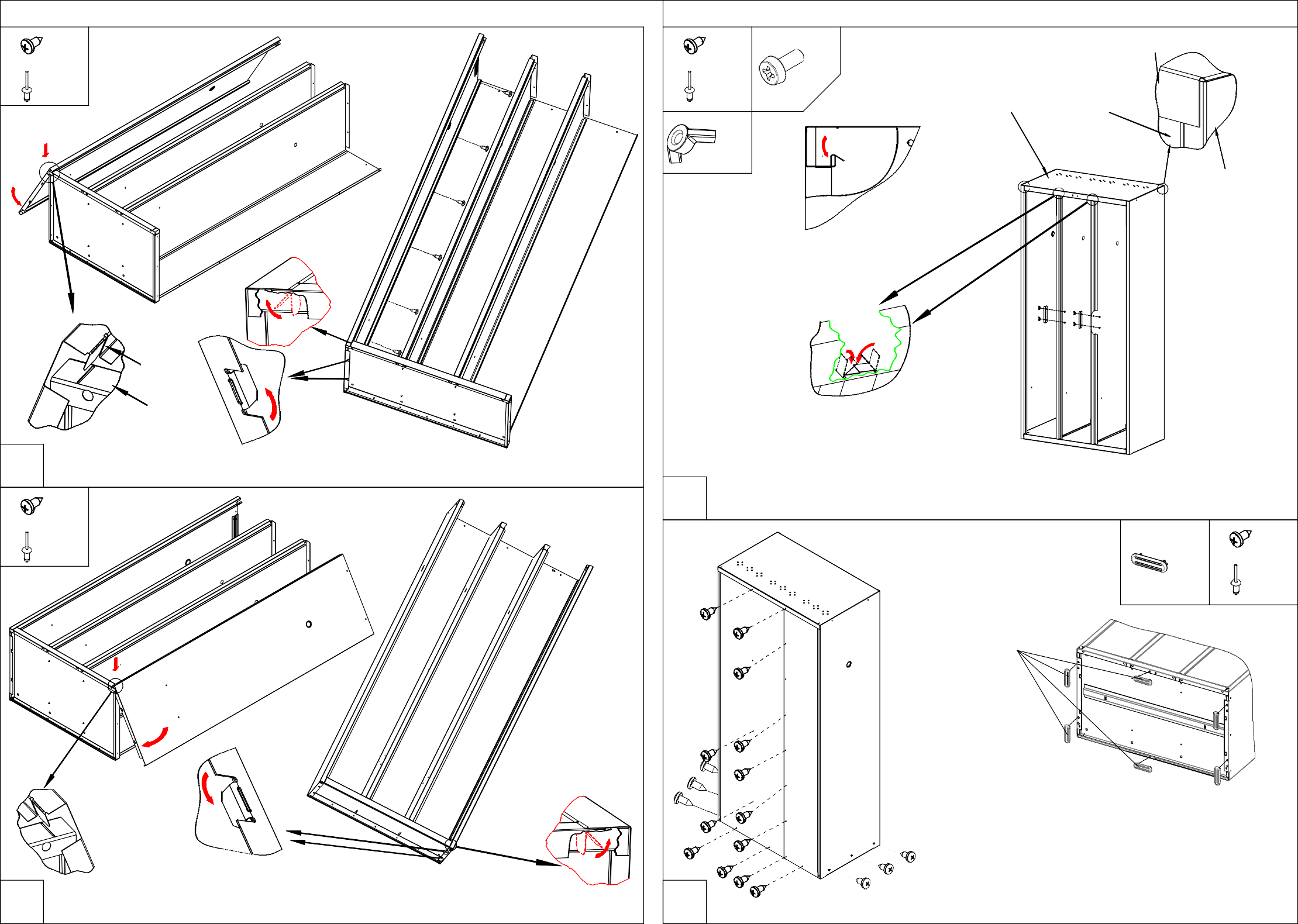 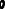 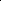 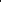 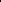 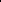 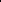 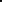 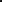 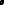 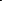 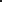 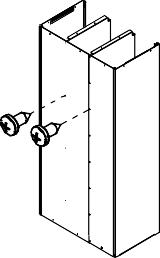 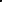 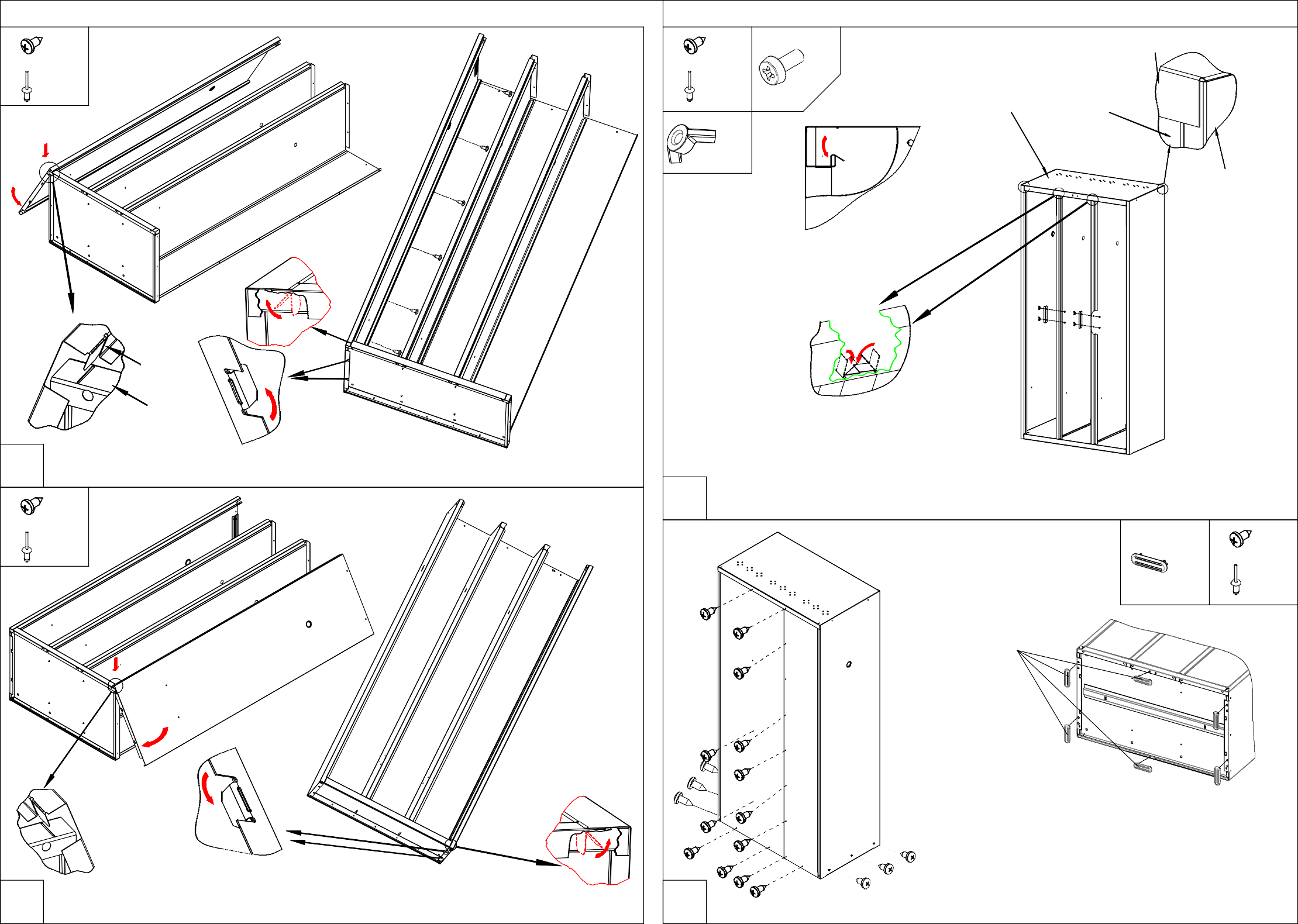 Отогнуть язычки и вкрутить шурупы (установить заклепки), анологично предыдущей операции.Выступ отогнутьОбратите внимание:Нижний ряд шурупов, крепящих задние стенки к основанию вкручивать в последнюю очередь